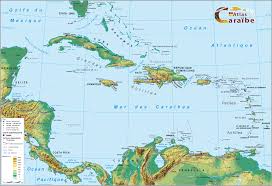 A nous retourner dans les meilleurs délais à ghislaine.schuller@gmail.com	Informations concernant le traitement de vos données personnellesLes partenaires du projet ELAN, l’Académie de Martinique et Campus France (« Nous »), collectent et traitent les données du formulaire vous concernant afin de traiter votre demande d’appariement. Nous conserverons ces données le temps nécessaire au respect de nos engagements et de nos droits. Nous transmettons vos informations uniquement à nos prestataires techniques habilitées. Vous avez le droit d’accéder aux données vous concernant ou demander leur effacement. Vous disposez également d'un droit d’opposition, d’un droit de rectification et d’un droit à la limitation du traitement de vos données. Si vous souhaitez exercer ces droits, veuillez-vous adresser à elan.interreg@gmail.com ou à elan@campusfrance.org.Pour plus d’informations sur les traitements de vos données vous pouvez consulter notre Politique de confidentialité (http://www.elan-interreg.org/politique-de-confidentialite) ou nous contacter aux adresses électroniques suivantes : elan.interreg@gmail.com ou elan@campusfrance.org.ÉTABLISSEMENT PORTEUR DU PROJETNom de l’établissementType d’établissementCollège, lycée général et technologique, lycée professionnel, lycée polyvalent, centre de formation d’apprentisAdresseCode postalVilleSite internetTél.FaxNom du Chef d’établissementNombre total d’élèves dans l’établissementLangues régionale et étrangères enseignées(lesquelles, à partir de quels niveaux)Classes Européennes (précisez)DNL (disciplines non linguistiques) (précisez)Autres formations spécifiques dispenséesEquipements TICE disponiblesPersonne ressource dédiée aux TICE Oui  (  )        Non  (  )Utilisation des TICE dans les activités linguistiques ou autres au sein de l’établissementINFORMATIONS GÉNÉRALES SUR LE PROJETINFORMATIONS GÉNÉRALES SUR LE PROJETTitre du projet(le cas échéant)Type de mobilitéPhysique (  )    et/ou   Virtuelle (  )  précisez :Physique (  )    et/ou   Virtuelle (  )  précisez :Physique (  )    et/ou   Virtuelle (  )  précisez :Thème choisi(orientation donnée au projet)Objectifs visésLiens avec le projet d’établissementNom du chef de projetExpérience(s) en gestion de projets de mobilitéFonctionAutres enseignants impliqués dans le projetDisciplines enseignéesPublic cible :classes concernée(s) – formations Post-BacEffectif prévu(nbre estimatif et répartition par sexe)………………………F :               G :Hébergement envisagéAge moyen des élèves / étudiants                                  ansHébergement envisagéAutres partenaires, parties prenantes du projetJustification de ce choixDurée estimée du projetPériode prévueÉTABLISSEMENT PARTENAIRE(S) RECHERCHÉ(S)ÉtablissementSecondary school, College, vocational school…Secteur(entreprises, lieux de stage…)LocalisationLocalisationClassesForm 1 ( )  Form 2 ( )  Form 3 ( )12 ans         13 ans        14 ansForm 4 (  )       Form 5 (  )15 ans                 16 anspost–secondary (   )(première, terminale)17 ans – 18 anstertiary (   )Enseignement sup.Missions souhaitéesAge moyen souhaitéDépartement ou service (ciblé)Langues enseignéesLangues utiliséesDurée de pratique souhaitéeDurée d’immersion souhaitéeAutres enseignements spécifiques(le cas échéant)Certifications envisagées(langue, informatique ou autre)Equipements TICE souhaitésEquipements TICE souhaitésUtilisation des TICE envisagéeUtilisation(s) des TICE souhaitée(s)Si l’établissement est déjà identifié :Convention de partenariat : Oui (  )  Non (  )Déplacement(s) précédents : Oui (  ) Non (  )Depuis combien d’années : ……………………….Accueil à la Martinique : Oui (  ) Non (  )NomAdresseCode postalVillePaysPersonne de contactFonctionSite internet